О внесении изменений в перечень муниципальных и государственных услуг, предоставляемых на территории Североуральского городского округа, утвержденный постановлением Администрации Североуральского городского округа от 04.05.2017 № 522В соответствии с Федеральным законом от 27 июля 2010 года № 210-ФЗ 
«Об организации предоставления государственных и муниципальных услуг», приказом Управления архивами Свердловской области от 30.11.2015 № 27-01-33/208 «Об утверждении ведомственного перечня государственных услуг и работ, оказываемых и выполняемых государственными учреждениями Свердловской области в сфере архивного дела, и одобрении примерного ведомственного перечня муниципальных услуг и работ, оказываемых и выполняемых муниципальными учреждениями муниципальных образований, расположенных 
на территории Свердловской области, в сфере архивного дела», Уставом Североуральского городского округа, Администрация Североуральского городского округаПОСТАНОВЛЯЕТ:1. Внести в перечень муниципальных и государственных услуг, предоставляемых на территории Североуральского городского округа, утвержденный постановлением Администрации Североуральского городского округа от 04.05.2017 № 522 (с изменениями, внесенными постановлением Администрации Североуральского городского округа от 06.02.2019 № 121, 
от 08.05.2019 № 482), следующие изменения: 1) строку 53 изложить в следующей редакции:«»;2) строку 54 исключить.2. Контроль за выполнением настоящего постановления возложить 
на Первого заместителя Главы Администрации Североуральского городского округа С. А. Золотареву.3. Опубликовать постановление в газете «Наше слово» и на официальном сайте Администрации Североуральского городского округа.Глава Североуральского городского округа				          В.П. Матюшенко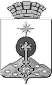 АДМИНИСТРАЦИЯ СЕВЕРОУРАЛЬСКОГО ГОРОДСКОГО ОКРУГА ПОСТАНОВЛЕНИЕАДМИНИСТРАЦИЯ СЕВЕРОУРАЛЬСКОГО ГОРОДСКОГО ОКРУГА ПОСТАНОВЛЕНИЕ06.06.2019                                                                                                         № 594                                                                                                        № 594г. Североуральскг. Североуральск53Предоставление архивных справок, архивных копий, архивных выписок, информационных писем, связанных с реализацией законных прав и свобод граждан